Topic/Skill Definition/TipsExample1. FractionA mathematical expression representing the division of one integer by another.Fractions are written as two numbers separated by a horizontal line. is a ‘proper’ fraction. is an ‘improper’ or ‘top-heavy’ fraction.2. NumeratorThe top number of a fraction.In the fraction , 3 is the numerator.3. DenominatorThe bottom number of a fraction.In the fraction , 5 is the denominator.4. Unit FractionA fraction where the numerator is one and the denominator is a positive integer.are examples of unit fractions.5. ReciprocalThe reciprocal of a number is 1 divided by the number.The reciprocal of  is When we multiply a number by its reciprocal we get 1. This is called the ‘multiplicative inverse’.The reciprocal of  is The reciprocal of  is , because 6. Mixed NumberA number formed of both an integer part and a fraction part. is an example of a mixed number.7. Simplifying FractionsDivide the numerator and denominator by the highest common factor.8. Equivalent FractionsFractions which represent the same value.9. Comparing FractionsTo compare fractions, they each need to be rewritten so that they have a common denominator.Ascending means smallest to biggest.Descending means biggest to smallest.Put in to ascending order : .Equivalent: Correct order: 10. Fraction of an AmountDivide by the bottom, times by the topFind of £6011. Adding or Subtracting FractionsFind the LCM of the denominators to find a common denominator.Use equivalent fractions to change each fraction to the common denominator.Then just add or subtract the numerators and keep the denominator the same.Multiples of 3: 3, 6, 9, 12, 15..Multiples of 5: 5, 10, 15..LCM of 3 and 5 = 1512. Multiplying FractionsMultiply the numerators together and multiply the denominators together.13. Dividing Fractions‘Keep it, Flip it, Change it – KFC’Keep the first fraction the sameFlip the second fraction upside downChange the divide to a multiplyMultiply by the reciprocal of the second fraction.Topic/Skill Definition/TipsExample1. PercentageNumber of parts per 100.means 2. Finding 10%To find 10%, divide by 1010% of £36 = 36÷10=£3.603. Finding 1%To find 1%, divide by 1001% of £8 = 8÷100 = £0.084. Percentage ChangeA games console is bought for £200 and sold for £250.% change = 5. Fractions to DecimalsDivide the numerator by the denominator using the bus stop method.6. Decimals to FractionsWrite as a fraction over 10, 100 or 1000 and simplify.7. Percentages to DecimalsDivide by 1008. Decimals to PercentagesMultiply by 1009. Fractions to PercentagesPercentage is just a fraction out of 100. Make the denominator 100 using equivalent fractions.When the denominator doesn’t go in to 100, use a calculator and multiply the fraction by 100.10. Percentages to FractionsPercentage is just a fraction out of 100.Write the percentage over 100 and simplify.Topic/Skill Definition/TipsExample1. Increase or Decrease by a PercentageNon-calculator: Find the percentage and add or subtract it from the original amount.Calculator: Find the percentage multiplier and multiply.Increase 500 by 20% (Non Calc):10% of 500 = 50so 20% of 500 = 100500 + 100 = 600Decrease 800 by 17% (Calc):100%-17%=83%83% ÷ 100 = 0.830.83 x 800 = 6642. Percentage MultiplierThe number you multiply a quantity by to increase or decrease it by a percentage.The multiplier for increasing by 12% is 1.12The multiplier for decreasing by 12% is 0.88The multiplier for increasing by 100% is 2.3. Reverse PercentageFind the correct percentage given in the question, then work backwards to find 100%Look out for words like ‘before’ or ‘original’A jumper was priced at £48.60 after a 10% reduction. Find its original price.100% - 10% = 90%90% = £48.601% = £0.54100% = £544. Simple InterestInterest calculated as a percentage of the original amount.£1000 invested for 3 years at 10% simple interest.10% of £1000 = £100Interest = Topic/Skill Definition/TipsExample1. RatioRatio compares the size of one part to another part.Written using the ‘:’ symbol.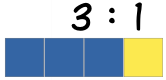 2. ProportionProportion compares the size of one part to the size of the whole.Usually written as a fraction.In a class with 13 boys and 9 girls, the proportion of boys is  and the proportion of girls is 3. Simplifying RatiosDivide all parts of the ratio by a common factor.5 : 10 = 1 : 2 (divide both by 5)14 : 21 = 2 : 3 (divide both by 7)4. Ratios in the form  or Divide both parts of the ratio by one of the numbers to make one part equal 1.5 : 7 = 1 :  in the form 1 : n5 : 7 =  : 1 in the form n : 15. Sharing in a Ratio1. Add the total parts of the ratio.2. Divide the amount to be shared by this value to find the value of one part.3. Multiply this value by each part of the ratio.Use only if you know the total.Share £60 in the ratio 3 : 2 : 1.3 + 2 + 1 = 660 ÷ 6 = 103 x 10 = 30, 2 x 10 = 20, 1 x 10 = 10£30 : £20 : £106. Proportional ReasoningComparing two things using multiplicative reasoning and applying this to a new situation.Identify one multiplicative link and use this to find missing quantities.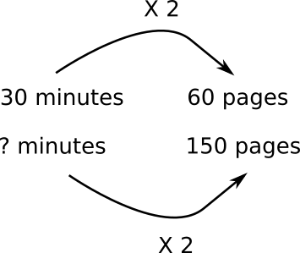 7. Unitary MethodFinding the value of a single unit and then finding the necessary value by multiplying the single unit value.3 cakes require 450g of sugar to make. Find how much sugar is needed to make 5 cakes.3 cakes = 450gSo 1 cake = 150g (÷ by 3)So 5 cakes = 750 g (x by 5)8. Ratio already sharedFind what one part of the ratio is worth using the unitary method.Money was shared in the ratio 3:2:5 between Ann, Bob and Cat. Given that Bob had £16, found out the total amount of money shared.£16 = 2 partsSo £8 = 1 part3 + 2 + 5 = 10 parts, so 8 x 10 = £809. Best BuysFind the unit cost by dividing the price by the quantity.The lowest number is the best value.8 cakes for £1.28  16p each (÷by 8)13 cakes for £2.05  15.8p each (÷by 13)Pack of 13 cakes is best value.